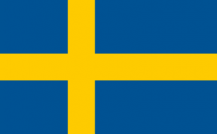 SVDEN HELIGA MÄSSANBön, ordning för bikt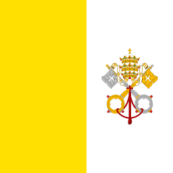 LAORDINARIUM MISSAEOratio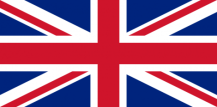 ENTHE ORDER OF MASSPrayer, the rite of penance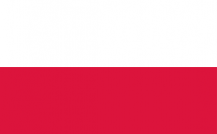 PLMSZA ŚWIĘTAModlitwa, spowiedź świętaS:t Nikolai katolska församlingYstadI Faderns och Sonens och
den helige Andes namn.
Amen.

Vår Herres Jesu Kristi nåd,
Guds kärlek och den helige Andes gemenskap
vare med er alla.
Och med din ande.

Bröder och systrar, låt oss besinna oss och bekänna vår synd 
och skuld, så att vi rätt
kan fira de heliga mysterierna.
Jag bekänner 
inför Gud allsmäktig 
och er, mina bröder och systrar, 
att jag har syndat
i tankar och ord,
gärningar och underlåtelse,
genom min skuld, min skuld,
min egen stora skuld.
Därför ber jag den saliga
alltid rena jungfrun Maria,
alla änglar och helgon 
och er, mina bröder och systrar, att be för mig till Herren, vår Gud.
Gud allsmäktig
förlåte oss våra synder
i sin stora barmhärtighet
och före oss till det eviga livet.
Amen.In the name of the Father, and of the Son, and of the Holy Spirit.
Amen.

The grace of our Lord Jesus Christ,
and the love of God,
and the communion of the
Holy Spirit be with you all.
And with your spirit.

Brethren (Brothers and sisters),
let us acknowledge our sins,
and so prepare ourselves to 
celebrate the sacred mysteries.
I confess to almighty God
and to you, my brothers and sisters, that I have greatly sinned 
in my thoughts and in my words,
in what I have done 
and in what I have failed to do,
through my fault, through my fault, through my most grievous fault;
therefore I ask blessed 
Mary ever-Virgin,
all the Angels and Saints,
and you, my brothers and sisters,
to pray for me to the Lord our God.
May almighty God have mercy on us: forgive us our sins,
and bring us to everlasting life.
Amen.
Herre, förbarma dig.Herre, förbarma dig.Kristus, förbarma dig.Kristus, förbarma dig.Herre, förbarma dig.Herre, förbarma dig.Ära i höjden åt Gud och på jorden frid åt människor av god vilja.Vi lovar dig, vi välsignar dig, vi tillber dig, vi prisar och ärar dig, vi tackar dig för din stora härlighet. Herre Gud, himmelske konung, Gud Fader allsmäktig. Herre, Guds enfödde Son, Jesus Kristus. Herre Gud, Guds lamm, Faderns Son. Du som borttager världens synder, förbarma dig över oss. Du som borttager världens synder, tag emot vår bön. Du som sitter på Faderns högra sida, förbarma dig över oss. Ty du allena är helig, du allena Herre, du allena den högste, Jesus Kristus, med den helige Ande, i Guds Faderns härlighet. Amen......
Så lyder Herrens ord.
Gud, vi tackar dig.Lord, have mercy.Lord, have mercy.Christ, have mercy.Christ, have mercy.Lord, have mercy.Lord, have mercy.Glory to God in the highest,
and on earth peace
to people of good will.
We praise you, we bless you,
we adore you, we glorify you,
we give you thanks
for your great glory,
Lord God, heavenly King,
O God, almighty Father.
Lord Jesus Christ,
Only Begotten Son,
Lord God, Lamb of God,
Son of the Father,
you take away the sins of the
world, have mercy on us;
you take away the sins of the
world, receive our prayer;
you are seated at the right hand
of the Father, have mercy on us.
For you alone are the Holy One,
you alone are the Lord,
you alone are the Most High,
Jesus Christ, with the Holy Spirit, in the glory of God the Father.
Amen.
.....
This is the Word of the Lord
Thanks be to God.
.....Herren vare med er.Och med din ande.Läsning ur det heliga evangeliet enligt N.Ära vare dig, Herre......Så lyder Herrens evangelium.Lovad vare du, Kristus.Jag tror på en enda Gud,
allsmäktig Fader,
skapare av himmel och jord,
av allt, både synligt och osynligt.
Och på en enda Herre, Jesus 
Kristus, Guds enfödde Son,
född av Fadern före all tid.
Gud av Gud, ljus av ljus,
sann Gud av sann Gud,
född och icke skapad,
av samma väsen som Fadern,
på honom genom vilken
allt blev till;
som för oss människor
och för vår frälsnings skull
steg ner från himlen,
och blev kött genom
den helige Ande av jungfrun 
Maria och blev människa;
och som blev korsfäst 
för oss under Pontius Pilatus,
led och blev begravd,
som uppstod på tredje dagen
i enlighet med skrifterna,
steg upp till himmelen,
sitter på Faderns högra sida....
The Lord be with you.
And with your spirit.
A reading from the holy gospel
according to N. 
Glory to you, O Lord.
.....
This is the gospel of the Lord.
Praise to you, Lord Jesus Christ.

I believe in one God, 
the Father almighty,
maker of heaven and earth,
of all things visible and invisible.
I believe in one Lord Jesus Christ,
the Only Begotten Son of God,
born of the Father before all ages.
God from God, Light from Light,
true God from true God,
begotten, not made,
consubstantial with the Father;
through him all things were made.
For us men and for our salvation
he came down from heaven,
and by the Holy Spirit
was incarnate of the Virgin Mary, and became man.
For our sake he was crucified 
under Pontius Pilate,
he suffered death and was buried, and rose again on the third day in accordance with the Scriptures.
He ascended into heaven 
and is seated at the right hand
of the Father.och skall återkomma i
härlighet för att döma levande
och döda, och på vars rike
aldrig skall ta slut.
Och på den helige Ande,
som är Herre och ger liv,
som utgår av Fadern och Sonen,
som tillsammans med Fadern och
Sonen blir tillbed och förhärligad
och som talade genom
profeterna.
Och på en enda, helig, katolsk
och apostolisk kyrka.
Jag bekänner ett enda dop till 
syndernas förlåtelse och 
väntar på dödas uppståndelse
och den kommande världens liv.
Amen.
....
Herre, hör vår bön. 

Välsignad är du, Herre, världsalltets Gud, ty av din givmildhet har vi tagit emot det bröd som vi bär fram till dig, en frukt av jorden och av människors arbete som för oss blir
livets bröd.
Välsignad vare Gud i evighet.

Välsignad är du, Herre, världsalltets Gud, ty av din givmildhet har vi tagit emot det vin som vi bär fram till dig, en frukt av vinstocken
och av människors arbete som för oss blir andlig dryck.
Välsignad vare Gud i evighet.He will come again in glory
to judge the living and the dead
and his kingdom will have no end.
I believe in the Holy Spirit,
the Lord, the giver of life,
who proceeds from the Father
and the Son, who with the Father 
and the Son is adored and
glorified, who has spoken
through the prophets.
I believe in one, holy,
catholic and apostolic Church.
I confess one baptism
for the forgiveness of sins
and I look forward to 
the resurrection of the dead
and the life of the world to come.
Amen. 

.....
Lord, hear our prayer

Blessed are you, Lord God of all creation, for through your Goodness we have received the bread we offer you: fruit of the earth and work of human hands,
it will become for us the
bread of life.
Blessed be God for ever.
Blessed are you, Lord God of all creation, for through your Goodness we have received the wine we offer you: fruit of the vine
and work of human hands it will become our spiritual drink
Blessed be God for ever.Bröder och systrar bed att mitt
och ert offer blir välbehagligt
inför Gud Fader allsmäktig.
Må Herren taga emot offret
ur dina händer till sitt namns
pris och ära, till gagn för oss 
och för hela hans heliga kyrka.
.....

Herren vare med er.
Och med din ande.
Upplyft era hjärtan.
Vi har upplyft dem till Herren.
Låt oss tacka och lova Herren,
vår Gud.
Det är tillbörligt och rätt.
.....
Helig, helig, helig 
är Herren Gud Sebaot.
Himlarna och jorden är fulla
av din härlighet.
Hosianna i höjden.
Välsignad vare han 
som kommer i Herrens namn.
Hosianna i höjden.
Ja, Herre, du är i sanning helig
och all helighets källa.

Sänd därför din Andes dagg
från höjden att helga dessa gåvor,
så att de för oss blir vår Herres
Jesu Kristi kropp och blod.Pray, brethren, that my sacrifice
and yours may be acceptable
to God, the almighty Father.
May the Lord accept 
the sacrifice at your hands
for the praise and glory
of his name, for our good and 
the good of all his holy Church.
.....
The Lord be with you.
And with your spirit.
Lift up your hearts.
We lift them up to the Lord.
Let us give thanks 
to the Lord our God.
It is right and just.

.....Holy, holy, holy Lord,
God of hosts.
Heaven and earth are full
of your glory.
Hosanna in the highest.
Blessed is he who comes 
in the name of the Lord.
Hosanna in the highest.

You are indeed Holy, O Lord,
the fount of all holiness.

Make holy, therefore, these gifts,
we pray, by sending down your Spirit upon them like the dewfall, so that they may become for us the Body and Blood of our Lord, Jesus Christ

När han av fri vilja lät sig utlämnas till lidandet tog han brödet, 
tackade dig och bröt det, 
gav åt sina lärjungar och sade:TAG OCH ÄT
HÄRAV ALLA.
TY DETTA ÄR MIN KROPP,
SOM BLIR UTGIVEN
FÖR ER.Likaså tog han efter måltiden 
kalken, tackade dig åter,
gav åt sina lärjungar
och sade:TAG OCH DRICK HÄRAV ALLA.
TY DETTA ÄR 
MITT BLODS KALK,
DET NYA OCH EVIGA
FÖRBUNDETS BLOD,
SOM BLIR UTGJUTET FÖR ER
OCH FÖR DE MÅNGA
TILL SYNDERNAS FÖRLÅTELSE.
GÖR DETTA 
TILL MIN ÅMINNELSE.
Trons mysterium.
Din död förkunnar vi, Herre,
och din uppståndelse 
bekänner vi, till dess du 
återkommer i härlighet. 
At the time he was betrayed  and entered willingly into his Passion, he took bread and, giving thanks, broke it, and gave it to his disciples,
saying:TAKE THIS, ALL OF YOU,
AND EAT OF IT:
FOR THIS IS MY BODY
WHICH WILL BE GIVEN UP 
FOR YOU.
In a similar way, when supper was 
ended, he took the chalice and,
once more giving thanks, he gave
it to his disciples, saying:TAKE THIS, ALL OF YOU,
AND DRINK FROM IT:
FOR THIS IS THE CHALICE
OF MY BLOOD,
THE BLOOD OF THE NEW AND
ETERNAL COVENANT,
WHICH WILL BE POURED OUT
FOR YOU AND FOR MANY 
FOR THE FORGIVENESS OF SINS.
DO THIS IN MEMORY OF ME.
The mystery of faith.
We proclaim your death,
O Lord,
and profess your Resurrection
until you come again. 
Till åminnelse av hans död och uppståndelse tackar vi dig, Herre, och frambär åt dig Livets bröd och Frälsningens kalk, ty du har ansett oss värdiga att stå inför dig och göra tjänst inför dig.

Vi bönfaller dig ödmjukt och ber
att vi som får del av Kristi kropp
och blod må församlas till ett
av den helige Ande.

Herre, kom ihåg din kyrka som är utbred över hela jorden, och fullkomna henne i kärleken
tillsammans med vår påve N. 
och vår biskop N.
och alla hennes vigda tjänare.

Kom även ihåg våra bröder och
systrar som insomnat i hoppet 
om uppståndelsen och alla som gått hädan inneslutna i din barmhärtighet.
Låt dem få träda fram inför ditt ansiktes ljus.

Förbarma dig över oss alla,
och låt oss få del i det eviga livet
med den saliga jungfrun, med den saliga Jungfrun, Guds moder Maria, den salige Josef, hennes brudgum, dina saliga apostlar och alla de heliga som sedan världens början levt till ditt behag, så attvi med dem kan lovsjunga och förhärliga dig genom Jesus Kristus, din Son.Therefore, as we celebrate
the memorial of his Death and 
Resurrection, we offer you, Lord,
the Bread of life and the Chalice
of salvation, giving thanks that
you have held us worthy to be in 
your presence and minister to you.

Humbly we pray that, partaking
of the Body and Blood of Christ,
we may be gathered into one 
by the Holy Spirit.

Remember, Lord, your Church,
spread throughout the world,
and bring her to the fullness
of charity, together with N. our Pope and N. our Bishop
and all the clergy.

Remember also our brothers and sisters who have fallen asleep in 
the hope of the resurrection and all who have died in your mercy: welcome them into the light of your face.

Have mercy on us all, we pray,
that with the Blessed Virgin Mary, Mother of God, with blessed Joseph, her Spouse, with the blessed Apostles, and all the Saints 
who have pleased you throughout
the ages, we may merit to be 
co-heirs to eternal life,
and may praise and glorify you 
through your Son, Jesus Christ.Genom honom och med honom
och i honom tillkommer dig,
Gud Fader allsmäktig, i den helige Andes enhet, all ära och härlighet
i alla evigheters evighet.
Amen.

På Frälsarens befallning
och vägledda av hans gudomliga
undervisning vågar vi säga:

Fader vår,
som är i himmelen.
Helgat varde ditt namn.
Tillkomme ditt rike.
Ske din vilja, såsom i himmelen,
så ock på jorden.
Vårt dagliga bröd giv oss i dag.
Och förlåt oss våra skulder,
såsom ock vi förlåta dem
oss skyldiga äro.
Och inled oss icke i frestelse,
utan fräls oss ifrån ondo.


Ja, fräls oss, Herre, från allt ont,
och ge oss fred i våra dagar,
så att vi genom din barmhärtighet
alltid går fria från synd, och är trygga i all oro och förvirring, medan vi lever i hoppet om saligheten och väntar på vår Frälsares Jesu Kristi återkomst.
Ty riket är ditt och makten 
och härligheten i evighet.
Amen.

Through him, with him, in him,
in the unity of the Holy Spirit, 
all glory and honor is yours, almighty Father, for ever and ever.
Amen.

At the Savior’s command 
and formed by divine teaching,
we dare to say:

Our Father,
who art in heaven,
hallowed be thy name;
Thy kingdom come;
Thy will be done
on earth as it is in heaven.
Give us this day
our daily bread;
and forgive us our trespasses 
as we forgive those
who trespass against us,
and lead us not into temptation,
but deliver us from evil.

Deliver us, Lord, we pray,
from every evil, graciously
grant peace in our days,
that, by the help of your mercy,
we may be always free from sin
and safe from all distress,
as we await the blessed hope
and the coming of our Savior,
Jesus Christ.
For the kingdom, the power,
and the glory are yours,
now and for ever.
Herre Jesus Kristus, du som sade till dina apostlar: Frid lämnar jag efter mig åt er, min frid ger jag er,
vi ber dig: se inte till våra synder
utan till din kyrkas trohet, 
och ge henne frid och enhet efter 
din vilja. Du som lever och råder
i evigheters evighet.
Amen.

Herrens frid vare alltid med er.
Och med din ande.

Ge varandra ett tecken på försoning och frid
Guds lamm, som borttager 
världens synder,
förbarma dig över oss.
Guds lamm, som borttager
världens synder,
förbarma dig över oss.
Guds lamm, som borttager
världens synder, 
giv oss din frid.

Se Guds lamm,
som borttager världens synder.
Saliga de som blivit kallade
till Lammets måltid.

Herre, jag är inte värdig
att du går in under mitt tak,
men säg bara ett ord,
så blir min själ helad.
Lord Jesus Christ, who said to your Apostles, Peace I leave you,
my peace I give you, look not on our sins, but on the faith of your Church, and graciously grant her peace and unity in accordance with
your will. Who live and reign
for ever and ever.
Amen.

The peace of the Lord 
be with you always.
And with your spirit.
Let us offer each other the sign of peace.
Lamb of God, you take away 
the sins of the world: 
have mercy on us.
Lamb of God, you take away
the sins of the world:
have mercy on us.
Lamb of God, you take away
the sins of the world:
grant us peace.

Behold the Lamb of God, behold
him who takes away the sins of
the world. Blessed are those
called to the supper of the Lamb.
Lord, I am not worthy that
you should enter under my roof,
but only say the word
and my soul shall be healed.
Herren vare med er.
Och med din ande.
Välsigne er Gud allsmäktig,
Fadern och Sonen
och den helige Ande.
Amen.
Mässan är slut. Gå i frid.
Gud, vi tackar dig.
BÖNJag tror på Gud, den allsmäktige Fadern, himlens och jordens Skapare,
och på Jesus Kristus, hans ende Son, vår Herre, som blev avlad genom den Helige Ande, föddes av Jungfru Maria, led under Pontius Pilatus, korsfästes, dog och begravdes;
steg ner till dödsriket, uppstod på tredje dagen från de döda, steg upp till himlen, sitter på Guds, den allsmäktige Faderns, högra sida,
och skall komma därifrån för att döma levande och döda.
Jag tror på den Helige Ande,
den heliga katolska Kyrkan, de heligas gemenskap, syndernas förlåtelse, köttets uppståndelse och det eviga livet. Amen.Ära vare Fadern och Sonen och den helige Ande,nu och alltid och i evigheters evighet. Amen.The Lord be with you.And with your spirit.May almighty God bless you, the Father, and the Son, and the Holy Spirit.Amen.Go forth, the Mass is ended.Thanks be to God.PRAYERI believe in God, the Father Almighty, Creator of heaven and earth. And in Jesus Christ, his only Son, our Lord: who was conceived by the Holy Spirit, born of the Virgin Mary, suffered under Pontius Pilate, was crucified, died, and was buried; he descended into hell; the third day he rose again from the dead; he ascended into heaven; sitteth at the right hand of God the Father Almighty; from thence he shall come to judge the living and the dead. I believe in the Holy Spirit, the holy Catholic Church, the communion of Saints, the forgiveness of sins, the resurrection of the body, and life everlasting. Amen.Glory be to the Father, and to the Son, and to the Holy Spirit,as it was in the beginning, is now, and ever shall be, world without end. Amen.Fader vår, som är i himmelen. Helgat varde ditt namn. Tillkomme ditt rike. Ske din vilja, såsom i himmelen, så ock på jorden. Vårt dagliga bröd giv oss i dag. Och förlåt oss våra skulder, såsom ock vi förlåta dem oss skyldiga äro. Och inled oss icke i frestelse, utan fräls oss ifrån ondo. Amen.Var hälsad, Maria, full av nåd, Herren är med dig. Välsignad är du bland kvinnor, och välsignad är din livsfrukt, Jesus. Heliga Maria, Guds moder, bed för oss syndare nu och i vår dödsstund. Amen.Vår tillflykt och räddning, se vi skyndar till dig, Moder till Gud, vår Frälsare.Vi är otillräckliga och svaga, utsatta för lidanden och faror,Lämna oss aldrig i nöden utan hjälp oss alltid,Jungfru, ärekrönt och evigt välsignad.Our Father, who art in heaven, hallowed be thy name; Thy kingdom come; Thy will be done on earth as it is in heaven. Give us this day our daily bread; and forgive us our trespasses as we forgive those who trespass against us, and lead us not into temptation, but deliver us from evil. Amen.Hail Mary, full of grace, The Lord is with thee. Blessed art thou among women and blessed is the fruit of thy womb, Jesus. Holy Mary, Mother of God, pray for us sinners now and at the hour of our death. Amen.We fly to your patronage, O holy Mother of God; despise not our petitions in our necessities, but deliver us always from all dangers, O glorious and blessed VirginOur Lady, our Patroness, our Mediatrix, our Joy!Reconcile us to your Son, commend us to your Son, present us to your Son.AngelusHerrens ängel kom med bud till Maria.och hon blev havande av den helige Ande.Var hälsad, Maria, full av nåd, Herren är med dig. Välsignad är du bland kvinnor, och välsignad är din livsfrukt, Jesus. Heliga Maria, Guds moder, bed för oss syndare nu och i vår dödsstund. Amen.Se, jag är Herrens tjänarinnaMå det ske med mig som du har sagt.Var hälsad, Maria…Och Ordet blev kött,och tog sin boning ibland oss.Var hälsad, Maria…Be för oss, heliga Guds moder, att vi blir värdiga Kristi löften.PåsktidenHimmelens drottning, o gläd dig, halleluja,ty han, som du fick föda till jorden, halleluja,är uppstånden, efter Skriften, halleluja,be nu för oss till Herren, halleluja.AngelusThe angel of the Lord declared unto Mary. 
And she conceived by the Holy Spirit. 
Hail Mary, full of grace, The Lord is with thee. Blessed art thou among women and blessed is the fruit of thy womb, Jesus. Holy Mary, Mother of God, pray for us sinners now and at the hour of our death. Amen.
Behold the handmaid of the Lord. 
Be it done unto me according to your word. 
Hail Mary... 
And the Word was made flesh. 
And dwelt among us. 
Hail Mary... 
Pray for us, O Holy Mother of God. 
That we may be made worthy of the promises of Christ. PåsktidenQueen of heaven, rejoice, alleluia;
For he whom you did merit to bear, alleluia. Has risen as he said, alleluia;Pray for us to God, alleluia.RosenkransVid de tre små kulorna: 1. … som föröke i oss tron2. … som styrke i oss hoppet3. … som upptände i oss kärlekenGlädjens mysterier1. Som du, o Jungfru, har undfått     genom den Helige Ande. 2. Som du, o Jungfru, har burit     till Elisabet. 3. Som du, o Jungfru, har fött. 4. Som du, o Jungfru, har framburit     i templet. 5. Som du, o Jungfru, har återfunnit     i templet.Ljusets mysterier1. Som döptes i Jordan av Johannes.2. Som välsignade brudparet i Kana    med sin närvaro.
3. Som predikade omvändelse     till Guds rike.
4. Som förklarades på berget.5. Som instiftade den heliga     nattvarden.Smärtans mysterier1. Som för oss har svettats blod. 2. Som för oss har blivit gisslat. 3. Som för oss har blivit krönt    med törnen. 4. Som för oss har burit korset. 5. Som för oss har blivit korsfäst.Rosary1. increase in faith2. increase in hope3. increase in charityJoyous Mysteries1. Him Whom thou didst conceive.2. Him Whom thou didst carry while           visiting Elizabeth.3. Him Whom thou didst give birth     to.4. Him Whom thou didst present in       the temple.5. Him Whom thou didst find in the     temple.Luminous Mysteries1. He Who was baptized in the   Jordan.2. He Who revealed Himself at the       wedding feast of Cana.3. He who announced the Kingdom     of God.4. He Who was transfigured.5. He Who instituted the Eucharist.Sorrowful Mysteries1. He Who sweated blood for us.2. He Who was scourged for us.3. He Who was crowned with thorns    for us.4. He Who carried the Cross for us.5. He Who was crucified for us.Härlighetens mysterier1. Som har uppstått från de döda. 2. Som har uppfarit till himmelen. 3. Som har sänt oss den Helige Ande. 4. Som har upptagit dig, o Jungfru,     i himmelen. 5. Som har krönt dig, o Jungfru    i himmelen.O min Jesus förlåt oss våra synder. Rädda oss från helvetets eld.Led alla själar till himlen, särskilt dem som behöver din barmhärtighet allra mest.Jesu, jag förtröstar på DigEvige Fader, vi frambär till dig din älskade Sons, vår Herres Jesu Kristi kropp och blod, själ och gudom, till försoning för vår och hela världens synd. För hans smärtsamma lidandes skull, förbarma dig över oss och hela världen. Helige Herre Gud, helige starke Gud, helige Odödlige, förbarma dig över oss och hela världen.Glorious Mysteries1. He Who arose from the dead.2. He Who ascended into heaven.3. He Who sent the Holy Spirit.4. He Who assumed thee into heaven.5. He Who crowned thee Queen     of Heaven.O my Jesus, forgive us our sins and save us from the fires of Hell. Lead all souls to heaven, especially those in most need of Thy mercy.Jesus I Trust in TheeEternal Father, I offer You the Body and Blood, Soul and Divinity of Your dearly beloved Son, Our Lord Jesus Christ, in atonement for our sins and those of the whole world. 

For the sake of His sorrowful Passion,
Have mercy on us and on the whole world. 

Holy God, Holy Mighty One, Holy Immortal One, have mercy on us and on the whole world. ORDNING FÖR BIKTP:  I Faderns, och Sonens och      den helige Andes namn.B: Amen.      Min senaste bikt var ... sedan.      Jag har fullgjort  den ålagda      boten.      Jag bekänner inför Gud      allsmäktig och dig, fader,      att jag har syndat mycket i     tankar, ord, gärningar och     underlåtelse.Den biktande bekänner sina synder. Bikten avslutas med orden:     Detta är min skuld, min skuld,      min egen stora skuld.AvlösningenP: Gud, barmhärtighetens Fader,      har genom sin Sons död och      uppståndelse försonat världen      med sig själv och utgjutit den      helige Ande till syndernas      förlåtelse.      Må han genom sin kyrkas tjänst      ge dig förlåtelse och frid.      Och jag löser dig från dina synder       i Faderns + och Sonens och      den helige Andes namn.B:  Amen.THE RITE OF PENANCEP: In the name of the Father, and     of the Son, and of the Holy Spirit. B: Amen.      My last confession was…     I confess to almighty God     and to you, father, that I have      greatly sinned, in my thoughts      and in my words, in what      I have done and in what      I have failed to do.    These are all my sins.P: God, the Father of mercies,     through the death and resurrection    of his Son has reconciled the     world to himself  and sent the     Holy Spirit among us for     the forgiveness of sins; through    the ministry of the Church     may God give you pardon and     peace, and I absolve you from     your sins in the name of the     Father, and of the Son,     and of the Holy Spirit. B: Amen.In nomine Patris et Filii
et Spiritus Sancti.
Amen.

Gratia Domini nostri Iesu Christi, et caritas Dei, et communicatio Sancti Spiritus sit cum omnibus vobis.
Et cum spiritu tuo.

Fratres,
agnoscamus peccata nostra,
ut apti simus ad sacra 
mysteria celebranda.
Confiteor Deo 
omnipotenti et vobis, fratres, quia peccavi nimis cogitatione, verbo, opere et omissione: 
mea culpa, mea culpa, 
mea maxima culpa.
Ideo precor beatam Mariam 
semper Virginem, 
omnes Angelos et Sanctos,
et vos fratres, 
orare pro me 
ad Dominum Deum nostrum.

Misereatur nostri
omnipotens Deus 
et, dimissis peccatis nostris,
perducat nos ad vitam aeternam.
Amen.W imię Ojca i Syna
i Ducha Świętego.
Amen.

Miłość Boga Ojca, łaska naszego Pana Jezusa Chrystusa 
i dar jedności w Duchu Świętym
niech będą z wami wszystkimi.
I z duchem twoim.

Uznajmy przed Bogiem,
że jesteśmy grzeszni,
abyśmy mogli z czystym sercem
złożyć Najświętszą Ofiarę. 
Spowiadam się Bogu 
wszechmogącemu i wam,
bracia i siostry, że bardzo
zgrzeszyłem myślą, mową,
uczynkiem i zaniedbaniem: 
moja wina, moja wina,
moja bardzo wielka wina.
Przeto błagam Najświętszą
Maryje, zawsze Dziewice,
wszystkich Aniołów i Świętych
i was, bracia i siostry,
o modlitwę za mnie 
do Pana Boga naszego.
Niech się zmiłuje nad nami
Bóg wszechmogący i odpuściwszy
nam grzechy doprowadzi nas
do życia wiecznego.
Amen.Kyrie, eleison.Kyrie, eleison.Kyrie, eleison.Kyrie, eleison.Kyrie, eleison.Kyrie, eleison.Gloria in excelsis Deoet in terra pax hominibus bonae voluntatis. Laudamus te, benedicimus te, adoramus te, glorificamus te, gratias agimus tibi propter magnam gloriam tuam, Domine Deus, Rex caelestis Deus Pater omnipotens, Domine Fili unigenite, Iesu Christe, Domine Deus, Agnus Dei, Filius Patris, qui tollis peccata mundi, miserere nobis; qui tollis peccata mundi, suscipe deprecationem nostram. Qui sedes ad dexteram Patris, miserere nobis. Quoniam tu solus Sanctus, tu solus Dominus, tu solus Altissimus, Iesu Christe, cum Sancto Spiritu: in gloria Dei Patris. Amen. .....
Verbum Domini.
Deo gratias.Panie, zmiłuj się nad nami.Panie, zmiłuj się nad nami.Chryste, zmiłuj się nad nami.Chryste, zmiłuj się nad nami.Panie, zmiłuj się nad nami.Panie, zmiłuj się nad nami.Chwała na wysokości Bogu,a na ziemi pokój ludziom dobrej woli. Chwalimy Cię. Błogosławimy Cię. Wielbimy Cię. Wysławiamy Cię. Dzięki Ci składamy, bo wielka jest chwała Twoja. Panie Boże, Królu nieba, Boże Ojcze wszechmogący. Panie, Synu Jednorodzony, Jezu Chryste. Panie Boże, Baranku Boży, Synu Ojca. Który gładzisz grzechy świata, zmiłuj się nad nami. Który gładzisz grzechy świata, przyjm błaganie nasze. Który siedzisz po prawicy Ojca, zmiłuj się nad nami. Albowiem tylko Tyś jest święty. Tylko Tyś jest Panem. Tylko Tyś Najwyższy,Jezu Chryste. Z Duchem Świętym w chwale Boga Ojca. Amen......Oto słowo Boże.Bogu niech będą dzięki......
Dominus vobiscum.
Et cum spiritu tuo.
Lectio sancti Evangelii secundum ...
Gloria tibi, Domine.
.....
Verbum Domini.
Laus tibi, Christe.

Credo in unum Deum, 
Patrem omnipotentem, 
factorem caeli et terrae, 
visibilium omnium et nvisibilium.
Et in unum Dominum Iesum Christum, Filium Dei unigenitum, et ex Patre natum ante omnia saecula. 
Deum de Deo, lumen de lumine, 
Deum verum de Deo vero, 
genitum, non factum,
consubstantialem Patri: 
per quem omnia facta sunt. 
Qui propter nos homines 
et propter nostram salutem 
descendit de caelis. 
Et incarnatus est de Spiritu 
Sancto ex Maria Virgine, 
et homo factus est. 
Crucifixus etiam pro nobis 
sub Pontio Pilato; 
passus et sepultus est, 
et resurrexit tertia die, 
secundum Scripturas, 
et ascendit in caelum,
sedet ad dexteram Patris. .....
Pan z wami.
I z duchem twoim.
Słowa Ewangelii według
świętego N.
Chwała Tobie, Panie.
.....
Oto słowo Pańskie.
Chwała Tobie, Chryste.

Wierzę w jednego Boga,
Ojca wszechmogącego,
Stworzyciela nieba i ziemi,
wszystkich rzeczy widzialnych 
i niewidzialnych.
I w jednego Pana Jezusa 
Chrystusa, Syna Bożego 
Jednorodzonego, który z Ojcajest zrodzony, przed wszystkimi wiekami. Bóg z Boga, Światłość ze Światłości, Bóg prawdziwy 
z Boga prawdziwego.
Zrodzony a nie stworzony, 
współistotny Ojcu,
a przez Niego wszystko się stało.
On to dla nas ludzi i dla naszego
zbawienia zstąpił z nieba.
I za sprawą Ducha Świętego 
przyjął ciało z Maryi Dziewicy
i stał się człowiekiem.
Ukrzyżowany również za nas, pod Poncjuszem Piłatem
został umęczony i pogrzebany.
I zmartwychwstał dnia trzeciego, 
jak oznajmia Pismo.
I wstąpił do nieba; siedzi po prawicy Ojca.Et iterum venturus est cum gloria, iudicare vivos et mortuos,
cuius regni non erit finis. 
Et in Spiritum Sanctum, 
Dominum et vivificantem: 
qui ex Patre Filioque procedit. 
Qui cum Patre et Filio simul 
adoratur et conglorificatur:
qui locutus est per prophetas. 
Et unam, sanctam, catholicam 
et apostolicam Ecclesiam. 
Confiteor unum baptisma 
in remissionem peccatorum. 
Et expecto resurrectionem 
mortuorum et vitam venturi 
saeculi.
Amen.
....
Te rogamus, audi nos.

Benedictus es, Domine, Deus universi, quia de tua largitate 
accepimus panem, quem tibi offerimus, fructum terrae
et operis manuum hominum, 
ex quo nobis fiet panis vitae.
Benedictus Deus in saecula.

Benedictus es, Domine, Deus universi,quia de tua largitate
accepimus vinum, quod tibi offerimus, fructum vitis et operis manuum hominum, ex quo nobis fiet potus spiritalis.
Benedictus Deus in saecula.
I powtórnie przyjdzie w chwale 
sądzić żywych i umarłych,
a Królestwu Jego nie będzie końca.
Wierzę w Ducha Świętego,
Pana i Ożywiciela, który od Ojca i Syna pochodzi. Który z Ojcem i Synem wspólnie odbiera uwielbienie i chwałę;
który mówił przez Proroków.
Wierzę w jeden, święty, 
powszechny i apostolski Kościół.
Wyznaję jeden chrzest na odpuszczenie grzechów. I oczekuję wskrzeszenia umarłych.
I życia wiecznego w przyszłym
świecie. Amen.
.....
Wysłuchaj nas, Panie

Błogosławiony jesteś, Panie, Boże wszechświata, bo dzięki Twojej hojności otrzymaliśmy chleb, który jest owocem ziemi i pracy rąk ludzkich; Tobie go przynosimy,
aby stał się dla nas chlebem życia.
Błogosławiony jesteś, Boże,
teraz i na wieki.
Błogosławiony jesteś, Panie, Boże wszechświata, bo dzięki Twojej hojności otrzymaliśmy wino, które jest owocem winnego krzewu i pracy rąk ludzkich; Tobie je przynosimy, aby stało się dla nas 
napojem duchowym.
Błogosławiony jesteś, Boże,
teraz i na wieki.
Orate, fratres, ut meum ac vestrum 
sacrificium acceptabile fiat apud 
Deum Patrem omnipotentem.
Suscipiat Dominus sacrificium 
de manibus tuis ad laudem 
et gloriam nominis sui, 
ad utilitatem quoque nostram 
totiusque Ecclesiae suae sanctae.
.....
Dòminus vobìscum
Et cum spiritu tuo.
Sursum Corda.
Habèmus ad Dòminum.
Gràtias agàmus Dòmino
Deo nostro.
Dignum et iustum est.

.....Sanctus, sanctus, sanctus 
Dominus Deus Sabaoth.
Pleni sunt caeli
et terra gloria tua.
Hosanna in excelsis.
Benedictus qui venit
in nomine Domini. 
Hosanna in excelsis.

Vere Sanctus es, Domine, 
fons omnis sanctitatis.

Haec ergo dona, quaesumus, 
Spiritus, tui rore sanctifica, 
ut nobis Corpus et Sanguis
fiant Domini nostri
Iesu Christi.
Módlcie się, aby moją i waszą
Ofiarę przyjął Bóg, Ojciec
wszechmogący.
Niech Pan przyjmie Ofiarę z rąk twoich na cześć i chwałę swojego imienia, a także na pożytek nasz i całego Kościoła Świętego.
.....
Pan z wami.
I z duchem twoim.
W górę serca.
Wznosimy je do Pana.
Dzięki składajmy
Panu Bogu naszemu.
Godne to i sprawiedliwe.

.....Święty, Święty, Święty,
Pan Bóg Zastępów. 
Pełne są niebiosa
i ziemia chwały Twojej.
Hosanna na wysokości.
Błogosławiony, który idzie 
w imię Pańskie.
Hosanna na wysokości.

Zaprawdę, święty jesteś, Boże,
źródło wszelkiej świętości.

Uświęć te dary mocą Twojego
Ducha, aby stały się dla nas 
Ciałem i Krwią naszego Pana Jezusa Chrystusa.
Qui cum passioni voluntarie traderetur, accepit panem 
et gratias agens fregit, deditque discipulis suis, dicens:ACCIPITE ET MANDUCATE
EX HOC OMNES: 
HOC EST ENIM CORPUS MEUM,
QUOD PRO VOBIS TRADETUR.
Simili modo, postquam cenatum est, accipiens et calicem, 
iterum gratias agens 
dedit discipulis suis, dicens:ACCIPITE ET BIBITE
EX EO OMNES:
HIC EST ENIM CALIX 
SANGUINIS MEI NOVI
ET AETERNI TESTAMENTI,
QUI PRO VOBIS 
ET PRO MULTIS EFFUNDETUR
IN REMISSIONEM PECCATORUM.
HOC FACITE IN MEAM 
COMMEMORATIONEM.
Mysterium fidei.
Mortem tuam 
annuntiamus,Domine,
et tuam resurrectionem confitemur, donec venias.On to, gdy dobrowolnie wydał się na mękę, wziął chleb i dzięki Tobie
składając, łamał i rozdawał swoim uczniom mówiąc: BIERZCIE I JEDZCIE
Z TEGO WSZYSCY:
TO JEST BOWIEM CIAŁO MOJE,
KTÓRE ZA WAS 
BĘDZIE WYDANE.
Podobnie po wieczerzy 
wziął kielich i ponownie
dzięki Tobie składając,
podał swoim uczniom mówiąc:BIERZCIE I PIJCIE 
Z NIEGO WSZYSCY:
TO JEST BOWIEM KIELICH
KRWI MOJEJ 
NOWEGO I WIECZNEGO
PRZYMIERZA, KTÓRA ZA WAS
I ZA WIELU BĘDZIE WYLANA 
NA ODPUSZCZENIE GRZECHÓW.
TO CZYŃCIE 
NA MOJĄ PAMIĄTKĘ.
Oto wielka tajemnica wiary.
Głosimy śmierć Twoją,
Panie Jezu, wyznajemy Twoje 
zmartwychwstanie i oczekujemy
Twego przyjścia w chwale.
Memores igitur mortis et resurrectionis eius, tibi, Domine, 
panem vitae et calicem salutis 
offerimus, gratias agentes 
quia nos dignos habuisti 
astare coram te et tibi ministrare.

Et supplices deprecamur 
ut Corporis et Sanguinis Christi 
participes a Spiritu Sancto 
congregemur in unum.

Recordare, Domine, EcclesiaeTuae toto orbe diffusae,
ut eam in caritate perficias una 
cum Papa nostro N. et Episcopo nostro N. 
et universo clero.

Memento etiam  fratrum nostrorum, qui in spe resurrectionis dormierunt,
omniumque in tua
miseratione defunctorum,
et eos in lumen vultus 
tui admitte.

Omnium nostrum, quaesumus, 
miserere, ut cum beáta Dei Genetríce Vírgine María, beáto Ioseph, eius Sponso, beátis Apóstolis et ómnibus Sanctis, qui tibi a sǽculo placuérunt,  aeternae vitae mereamur esse consortes, et te laudemus et glorificemus per Filium tuum Iesum Christum.Wspominając śmierć i 
zmartwychwstanie Twojego Syna,
ofiarujemy Tobie, Boże, 
Chleb życia i Kielich zbawienia
i dziękujemy, że nas wybrałeś,
abyśmy stali przed Tobą
i Tobie służyli.

Pokornie błagamy, aby Duch Święty zjednoczył nas wszystkich,
przyjmujących Ciało 
i Krew Chrystusa.

Pamiętaj, Boże, o Twoim 
Kościele na całej ziemi. Spraw, aby lud Twój wzrastał w miłości razem z naszym Papieżem N., naszym Biskupem N. oraz całym duchowieństwem.

Pamiętaj także o naszych zmarłych
braciach i siostrach, którzy zasnęli z nadzieją zmartwychwstania,
i o wszystkich, którzy w Twojej 
łasce odeszli z tego świata. Dopuść ich do oglądania Twojej światłości.

Prosimy Cię, zmiłuj się nad nami
wszystkimi i daj nam udział w życiu wiecznym z Najświętszą Bogurodzicą Dziewicą Maryją, ze świętym Józefem, Jej Oblubieńcem, ze świętymi Apostołami, i wszystkimi Świętymi, którzy w ciągu wieków podobali się Tobie, abyśmy z nimi wychwalali Ciebie przez Twojego Syna, Jezusa Chrystusa.
Per ipsum, et cum ipso, et in ipso, 
est tibi Deo Patri omnipotenti,
in unitate Spiritus Sancti, omnis honor et gloria per omnia saecula saeculorum.
Amen.

Praeceptis salutaribus moniti, 
et divina institutione formati, 
audemus dicere:

Pater noster,
qui es in caelis,
sanctificetur nomen tuum,
adveniat regnum tuum, 
fiat voluntas tua,
sicut in caelo et in terra.
Panem nostrum cotidianum
da nobis hodie,
et dimitte nobis debita nostra,
sicut et nos dimittimus
debitoribus nostris,
et ne nos inducas in tentationem,
sed libera nos a malo.

Libera nos, quaesumus, Domine, 
ab omnibus malis, da propitius 
pacem in diebus nostris,
ut, ope misericordiae tuae adiuti, 
et a peccato simus semper liberi 
et ab omni perturbatione securi:
exspectantes beatam spem 
et adventum Salvatoris nostri 
Iesu Christi.
Quia tuum est regnum
et potestas et gloria in saecula.
Przez Chrystusa, z Chrystusem i w Chrystusie Tobie, Boże, Ojcze
wszechmogący, w jedności Ducha
Świętego, wszelka cześć i chwała
przez wszystkie wieki wieków.
Amen.

Pouczeni przez Zbawiciela
i posłuszni Jego słowom,
ośmielamy się mówić:

Ojcze nasz,
któryś jest w niebie:
święć się imię Twoje,
przyjdź Królestwo Twoje,
bądź wola Twoja
jako w niebie tak i na ziemi.
Chleba naszego powszedniego
daj nam dzisiaj.
I odpuść nam nasze winy,
jako i my odpuszczamy 
naszym winowajcom.
I nie wódź nas na pokuszenie,
ale nas zbaw ode złego.

Wybaw nas, Panie od zła wszelkiego i obdarz nasze czasy pokojem. Wspomóż nas w swoim miłosierdziu, abyśmy zawsze wolni od grzechu i bezpieczni od wszelkiego zamętu, pełni nadziei 
oczekiwali przyjścia
naszego Zbawiciela,
Jezusa Chrystusa.
Bo Twoje jest królestwo,
i potęga i chwała na wieki.
Domine Iesu Christe, qui dixisti Apostolis tuis: Pacem relinquo vobis, pacem meam do vobis: ne respicias peccata nostra, sed fidem Ecclesiae tuae, eamque secundum voluntatem tuam pacificare et coadunare digneris. Qui vivis et regnas in saecula saeculorum.
Amen.

Pax Domini sit semper vobiscum.
Et cum spiritu tuo.
Offerte vobis pacemAgnus Dei,
qui tollis peccata mundi:
miserere nobis.
Agnus Dei,
qui tollis peccata mundi:
miserere nobis.
Agnus Dei,
qui tollis peccata mundi:
dona nobis pacem.

Ecce Agnus Dei, 
ecce qui tollit peccata mundi.
Beati qui ad cenam Agni 
vocati sunt.
Domine, non sum dignus 
ut intres sub tectum meum, 
sed tantum dic verbo 
et sanabitur anima mea.
Panie Jezu Chryste, Ty powiedziałeś swoim Apostołom: Pokój wam zostawiam, pokój mój wam daję. Prosimy Cię, nie zważaj na grzechy nasze, lecz na wiarę swojego Kościoła i zgodnie z Twoją wolą napełniaj go pokojem i doprowadź do pełnej jedności. Który żyjesz i królujesz na wieki wieków.
Amen.

Pokój Pański 
niech zawsze będzie z wami.
I z duchem twoim.
Przekażcie  sobie znak pokoju.
Baranku Boży,
który gładzisz grzechy świata,
zmiłuj się nad nami.
Baranku Boży,
który gładzisz grzechy świata,
zmiłuj się nad nami.
Baranku Boży,
który gładzisz grzechy świata,
obdarz nas pokojem.

Oto Baranek Boży,
który gładzi grzechy świata.
Błogosławieni, którzy zostali
wezwani na Jego ucztę.
Panie, nie jestem godzien,
abyś przyszedł do mnie,
ale powiedz tylko słowo,
a będzie uzdrowiona dusza moja.
Dominus vobiscum.
Et cum spiritu tuo.
Benedicat vos omnipotens Deus,
Pater et Filius 
et Spiritus Sanctus.
Amen.
Ite, missa est.
Deo gratias.ORATIOCredo in Deum Patrem omnipotentem, Creatorem caeli et terrae; et in Iesum Christum, Filium eius unicum, Dominum nostrum; qui conceptus est de Spiritu Sancto, natus ex Maria Virgine; passus sub Pontio Pilato, crucifixus, mortuus, et sepultus; descendit ad inferos; tertia die resurrexit a mortuis; ascendit ad caelos, sedet ad dexteram Dei Patris omnipotentis; inde venturus est iudicare vivos et mortuos. Credo in Spiritum Sanctum; sanctam Ecclesiam catholicam, sanctorum communionem; remissionem peccatorum; carnis resurrectionem; vitam aeternam. Amen.Gloria Patri, et Filio, et Spiritui Sancto. Sicut erat in principio, et nunc, et semper, et in saecula saeculorum. Amen.Pan z wami.I z duchem twoim.Niech was błogosławi Bóg wszechmogący, Ojciec i Syn, i Duch Święty.Amen.Idźcie w pokoju Chrystusa.Bogu niech będą dzięki.MODLITWAWierzę w Boga Ojca wszechmogącego, Stworzyciela nieba i ziemi. I w Jezusa Chrystusa, Syna Jego Jedynego, Pana naszego, który się począł z Ducha Świętego, narodził się z Maryi Panny; umęczon pod Ponckim Piłatem, ukrzyżowan, umarł i pogrzebion; zstąpił do piekieł, trzeciego dnia zmartwychwstał; wstąpił na niebiosa, siedzi po prawicy Boga Ojca wszechmogącego; stamtąd przyjdzie sądzić żywych i umarłych. Wierzę w Ducha Świętego, święty Kościół powszechny, Świętych obcowanie, grzechów odpuszczenie, ciała zmartwychwstanie, żywot wieczny. Amen.Chwała Ojcu, i Synowi, i Duchowi Świętemu, jak była na początku, teraz i zawsze i na wieki wieków.Amen.Pater noster, qui es in caelis, sanctificetur nomen tuum, adveniat regnum tuum, fiat voluntas tua, sicut in caelo et in terra. Panem nostrum cotidianum da nobis hodie, et dimitte nobis debita nostra, sicut et nos dimittimus debitoribus nostris, et ne nos inducas in tentationem, sed libera nos a malo. Amen.Ave Maria, gratia plena, Dominus tecum; benedicta tu in mulieribus,et benedictus fructus ventris tui, Iesus.Sancta Maria, Mater Dei, ora pro nobis peccatoribus, nunc et in hora mortis nostrae. Amen.Sub Tuum praesidium configimus sancta Dei Genitrix, nostras deprecationes ne despicias in necessitatibus nostris, sed a periculis cunctis libera nos semper, 
Virgo gloriosa et benedicta. 
Domina nostra, Mediatrix nostra, Advocata nostra, Consolatrix nostra. 
Tuo Filio nos reconcilia, tuo Filio nos commenda, tuo Filio nos repraesenta.Ojcze nasz, któryś jest w niebie: święć się imię Twoje, przyjdź Królestwo Twoje, bądź wola Twoja jako w niebie tak i na ziemi. Chleba naszego powszedniego daj nam dzisiaj. I odpuść nam nasze winy, jako i my odpuszczamy naszym winowajcom. I nie wódź nas na pokuszenie, ale nas zbaw ode złego. Amen.Zdrowaś Maryjo, łaski pełna, Pan z Tobą, błogosławionaś Ty między niewiastami, i błogosławiony owoc żywota Twojego, Jezus.
Święta Maryjo, Matko Boża, módl się za nami grzesznymi teraz i w godzinę śmierci naszej. Amen. Pod Twoją obronę uciekamy się, Święta Boża Rodzicielko, naszymi prośbami racz nie gardzić w potrzebach naszych, ale od wszelakich złych przygód racz nas zawsze wybawiać, Panno chwalebna i błogosławiona. O Pani nasza, Orędowniczko nasza, Pośredniczko nasza, Pocieszycielko nasza. Z Synem swoim nas pojednaj, Synowi swojemu nas polecaj, swojemu Synowi nas oddawaj.AngelusAngelus Domini nuntiavit Mariae.
Et concepit de Spiritu Sancto.Ave Maria, gratia plena, Dominus tecum; benedicta tu in mulieribus, et benedictus fructus ventris tui, Iesus.Sancta Maria, Mater Dei, ora pro nobis peccatoribus, nunc et in hora mortis nostrae. Amen.
Ecce ancilla Domini,
Fiat mihi secundum verbum tuum.
Ave, Maria, gratia plena...Et Verbum caro factum est,
Et habitavit in nobis.
Ave, Maria, gratia plena...Ora pro nobis, sancta Dei Genetrix,
Ut digni efficiamur promissionibus Christi.PåsktidenRegina caeli, laetare, alleluia, quia quem meruisti portare, alleluia, resurrexit, sicut dixit, alleluia; ora pro nobis Deum, alleluia.AngelusAnioł Pański zwiastował Pannie Maryi.
I poczęła z Ducha Świętego.
Zdrowaś Maryjo, łaski pełna, Pan z Tobą, błogosławionaś Ty między niewiastami, i błogosławiony owoc żywota Twojego, Jezus.
Święta Maryjo, Matko Boża, módl się za nami grzesznymi teraz i w godzinę śmierci naszej. Amen.
Oto ja Służebnica Pańska.
Niech mi się stanie według słowa twego.
Zdrowaś Maryjo...A Słowo Ciałem się stało.
I mieszkało między nami.
Zdrowaś Maryjo...Módl się za nami święta Boża Rodzicielko,abyśmy się stali godnymi obietnic Chrystusowych.PåsktidenKrólowo nieba, wesel się, alleluja, 
Bo Ten, któregoś nosiła, alleluja, 
Zmartwychwstał jak powiedział, alleluja, 
Módl się za nami do Boga, alleluja.RosariumMysteria Gaudiosa1. Quem, Virgo, concepisti. 2. Quem visitando Elisabeth     portasti. 3. Quem, Virgo, genuisti.4. Quem in templo praesentasti.5. Quem in templo invenisti.Mysteria Luminosa1. Qui apud Iordanem baptizatus      est. 2. Qui ipsum revelavit apud     Canense matrimonium.3. Qui Regnum Dei annuntiavit. 4. Qui transfiguratus est. 5. Qui Eucharistiam instituit.Mysteria dolorosa1. Qui pro nobis sanguinem sudavit. 2. Qui pro nobis flagellatus est.3. Qui pro nobis spinis coronatus     est. 4. Qui pro nobis crucem baiulavit. 5. Qui pro nobis crucifixus est.Różaniec święty1. Który niech w nas pomnaża     wiarę.2. Który niech w nas wzmacnia     nadzieję3. Który niech w nas rozpala miłośćTajemnice Radosne1. Któregoś Ty, o Panno, z Ducha    Świętego poczęła.2. Któregoś Ty, o Panno, do     Elżbiety niosła.3. Któregoś Ty, o Panno,     w Betlejem porodziła.4. Któregoś Ty, o Panno,     w świątyni ofiarowała.5. Któregoś Ty, o Panno,    w świątyni znalazła.Tajemnice Światła1. Który przez Jana w Jordanie     został ochrzczony.2. Który na weselu w Kanie     objawił swe Bóstwo.3. Który nam głosił Królestwo     Boże.4. Który na Górze Tabor się     przemienił.5. Który nam Eucharystię     podarował.Tajemnice Bolesne1. Który za nas Krwią się pocił.2. Który za nas był ubiczowany.3. Który za nas był cierniem     ukoronowany.4. Który za nas Krzyż ciężki nosił.5. Który za nas był ukrzyżowany.Mysteria gloriosa1. Qui resurrexit a mortuis.2. Qui in caelum ascendit.3. Qui Spiritum Sanctum misit. 4. Qui te assumpsit. 5. Qui te in caelis coronavit.O mi Iesu, dimitte nobis debita nostra, libera nos ab igne inferni, conduc in caelum omnes animas, praesertim illas quae maxime indigent misericordia tua.Jesu, in Te confidoPater aeterne, offero tibi Corpus et Sanguinem, animam et divinitatem dilectissimi Filii Tui, Domini nostri, Iesu Christi, in propitiatione pro peccatis nostris et totius mundi 

Pro dolorosa Eius passione, miserere nobis et totius mundi. 

Sanctus Deus, Sanctus Fortis, Sanctus Immortalis, miserere nobis et totius mundi.Tajemnice Chwalebne1. Który z martwych powstał.2. Który do Nieba wstąpił.3. Który nam Ducha Świętego     zesłał.4. Który Ciebie, o Panno, wziął     do Nieba.5. Który Ciebie, o Panno,     w Niebie ukoronował.O mój Jezu: O mój Jezu, przebacz nam nasze grzechy, zachowaj nas od ognia piekielnego. Zaprowadź wszystkie dusze do nieba i dopomóż szczególnie tym, którzy najbardziej potrzebują Twojego miłosierdzia.Jezu, ufam TobieOjcze przedwieczny, ofiaruję Ci Ciało i Krew, Duszę i Bóstwo Najmilszego Syna Twojego, a Pana naszego Jezusa Chrystusa, na przebłaganie za grzechy naszei całego świata.Dla Jego bolesnej Męki miej miłosierdzie dla nas i całego świata. Święty Boże, Święty Mocny, Święty Nieśmiertelny, zmiłuj się nad nami i nad całym światem. P: Deus, Pater misericordiárum,     qui per mortem et      resurrectiónem Fílii sui mundum     sibi reconciliávit et Spíritum      Sanctum effúdit in remissiónem     peccatórum, per ministérium      Ecclésiæ indulgéntiam tibi      tríbuat et pacem.
     Et ego te absólvo a peccátis tuis      in nómine Patris et Fílii + et      Spíritus Sancti.B: Amen.SPOWIEDŹ ŚWIĘTAP:  W imię Ojca i Syna,      i Ducha ŚwiętegoB: Amen.    Ostatni raz u spowiedzi byłem..    Nakazaną pokutę wypełniłem.    Następującymi grzechami      obraziłem Pana Boga:    Więcej grzechów nie pamiętam,    za wszystkie serdecznie żałuję    i postanawiam się poprawić.P: Bóg, Ojciec miłosierdzia, który      pojednał świat ze sobą przez        śmierć i zmartwychwstanie      swojego Syna i zesłał Ducha      Świętego na odpuszczenie      grzechów, niech ci udzieli      przebaczenia i pokoju przez      posługę Kościoła.      I ja odpuszczam tobie grzechy,     w imię Ojca i Syna i Ducha      Świętego.B:  Amen.